AnnouncementThe Puerto Rico Council on Developmental  Disabilities has a data bank of persons which are interested in being Council members.   If you are a person with a developmental disability or a parent or guardian of a person with a developmental disability and are interested in being considered as a possible candidate to be a Council member, you can send your resume to the following address:Puerto Rico Developmental Disabilities CouncilBox 9543San Juan, P.R. 00908Or to the following digital address: ceddpr@gmail.comIf you have any doubts on what a developmental disability is  and/or the duties of a Council member, please verify the corresponding sections of our web page.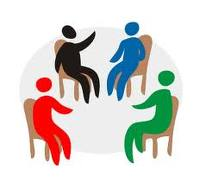 